Методические указанияпо  выполнению практических (лабораторных) работпо дисциплине  Учебная практика к ПМ 01для студентов 2 курсаспециальности Дизайн (по отраслям) графическийСОСТАВИЛ:  Ерошина Г.Ф.ВведениеПрофессиональное образование – неотъемлемое звено системы непрерывного образования – выполняет особенную функцию: подготовку обучающихся к конкретной профессиональной деятельности.   Цели и задачи модуля ПМ 01. Разработка художественно-конструкторских (дизайнерских) проектов промышленной продукции, предметно-пространственных комплексов, Цель Учебной практики по ПМ 01  определяется   требованиями, которые должны соответствовуют требованиям ФГОС СПО к умениям студентов применять полученные знания на практике – формирование ПК 01 – ПК 05. С целью овладения указанным видом профессиональной деятельности и соответствующими профессиональными компетенциями обучающийся в ходе освоения профессионального модуля 01 должен:иметь практический опыт: -  разработки дизайнерских проектов;Задачи Учебной практики по освоению ПМ 01 -  Проектирование продуктов графического дизайна: фирменного стиля и продуктов брендбука  (логотипа,  эмблемы, визитки, карточки постоянного клиента,    сувенирной продукции).Задание для студента -  4 семестр – 72 уч.ч.Проектирование дизайн-макета элементов фирменного стиля    (логотипа,  эмблемы, визитки, карточки постоянного клиента,  сувенирной продукции):Определение темы, условного заказчика;установление всевозможных ограничений (календарный план);самостоятельное изучение методических .рекомендаций по проведению конкретной практической работы;сбор, систематизация и анализ данных необходимых для разработки технического задания дизайн-продукта;заполнение брифа (техническое задание);концептуальная разработка – проведение эскизного поиска в соответствии с тематикой проекта, выбор основной идеи;определение структуры проекта, объема и перечня работ для его выполнения;разработка колористического решения;выполнение соответствующих расчетов  (задания для расчетов формируются на основе параметров элементов и комплектующих изделий);выполнение композиционного решения дизайн-макета Фирменного стиля;подготовка формы отчета в виде портфолио (альбом Ф А3);подготовка ответов на контрольные вопросы.Этапы и процессы работы над макетами в полиграфииЭтап 1.Выполнение ментальной карты-идеи.Рисунок 1. Составление ментальной карты.Из портфолио Базановой Елизаветы, 18 лет.Этап 2.Сбор, систематизация и анализ данных необходимых для разработки технического задания дизайн-продукта;Развивается и совершенствуется информационная компетентность ОК 05.Поиск и отбор материала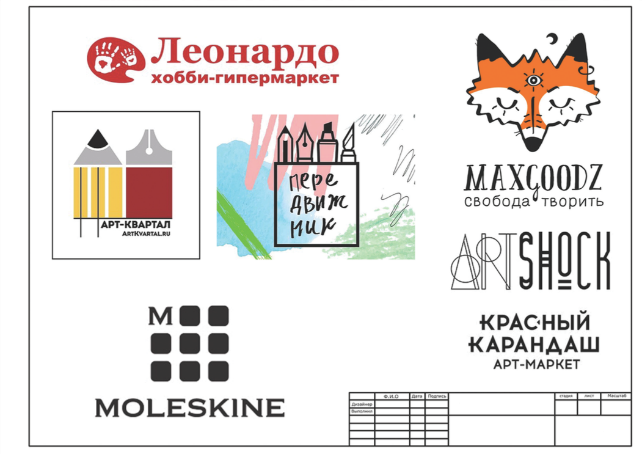 Из портфолио Базановой Елизаветы, 18 летЭтап 3.Формирование   технического задания в соответствии с требованиями к структуре и содержанию проекта.Несмотря на свою важность, содержание и структура ТЗ практически не регламентирован нормативными документами. Этап 4.Концептуальная разработка – проведение эскизного поиска в соответствии с тематикой проекта;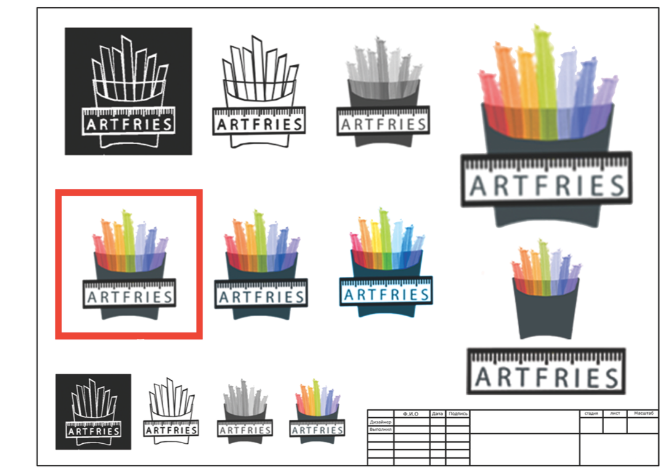 Из портфолио Базановой Елизаветы, 18 летЭтап 5.Структура проекта. Структура проекта — это совокупность составляющих его информационных объектов, связанных между собой определенными отношениями.    Подготовка к работе. Определение состава проекта. На этом этапе   разрабатывается план проектирования. 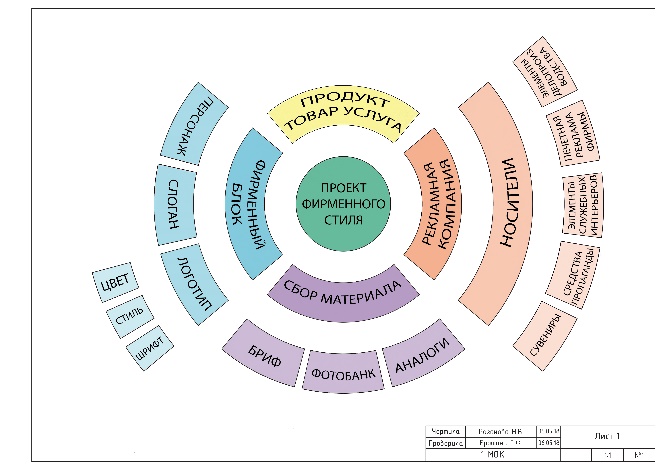 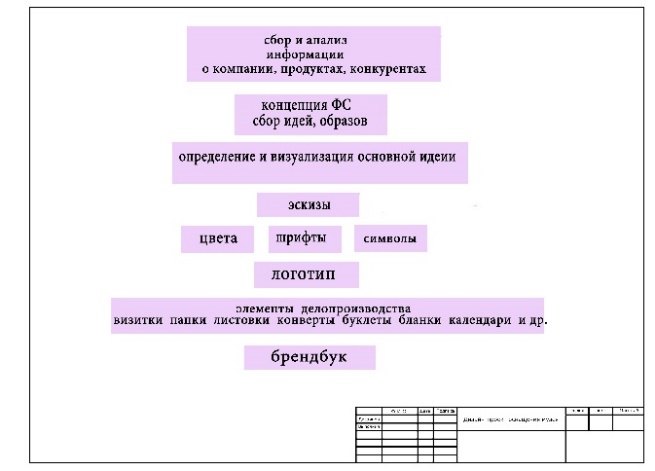 Рисунок 7. Схема составляющих Ф.С.   Рисунок 8. Планирование работЭтап 6.Разработка форэскизов поисковых решений композиции дизайн-макета.Путем преобразований каждый фор-эскиз должен быть представлен в пяти вариантах. Разработанная серия фор-эскизов является исходным материалом для проектирования.Подробно порядок оформления и требования к содержанию документов эскизного проекта описаны в ГОСТ 2.119-73 «ЕСКД. Эскизный проект».Рисунок 9,10,11. Композиционные варианты дизайн-макета.Этап 7.Логотип, основной элемент корпоративного стиля компании   Дизайнеру, желающему создать хороший и запоминающийся логотип, необходимо ознакомиться со всеми существующими видами логотипов, проанализировать достоинства и недостатки каждого, чтобы выбрать наиболее подходящий вариант.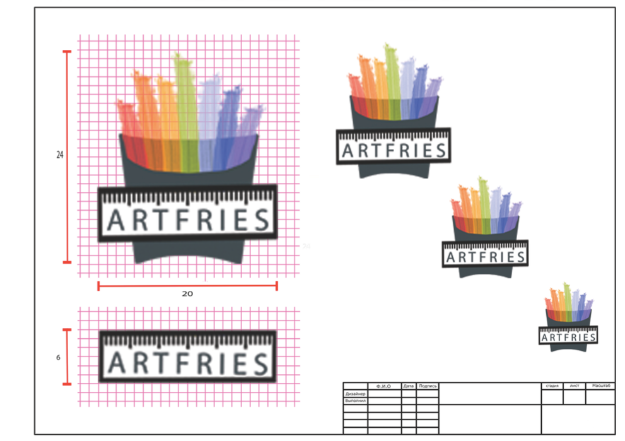 Из портфолио Базановой Елизаветы, 18 летРисунок 16. Тестирование готового варианта логотипа.Этап 11 Разрабатывать колористическое решение дизайн-проекта. 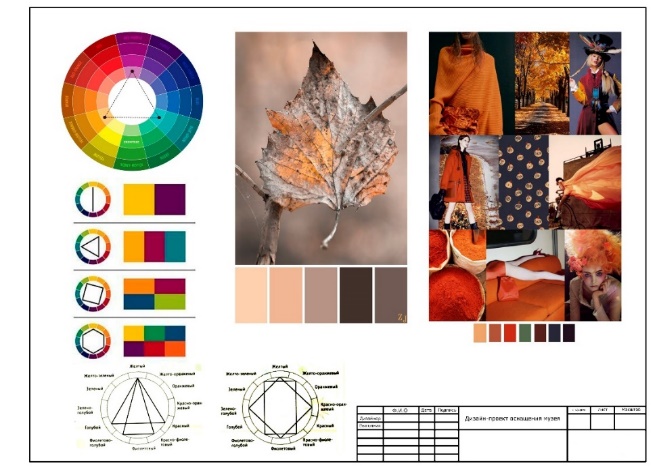 Рисунок 18. Шаблон колористического решенияФорма отчетности: альбом (портфолио) формата А3.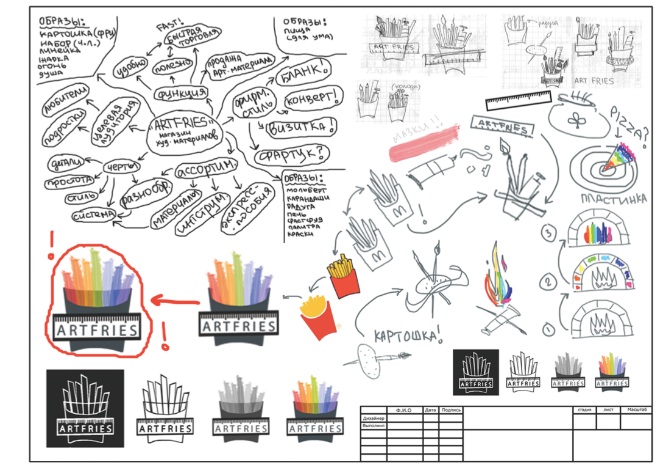 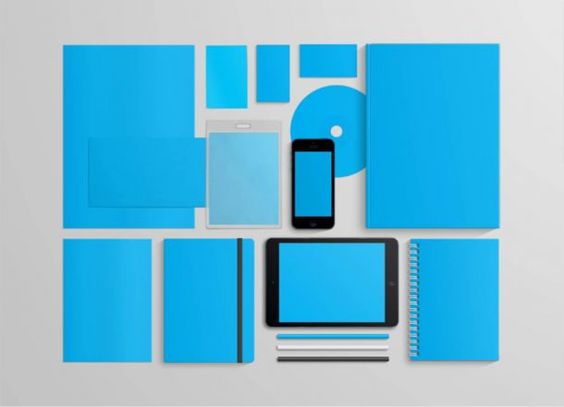 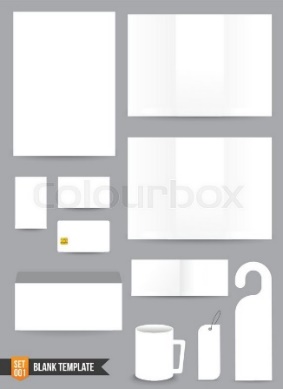 